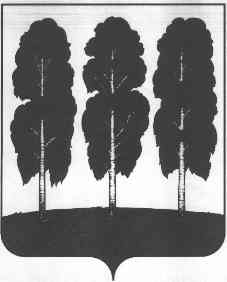 ГЛАВА БЕРЕЗОВСКОГО РАЙОНА ХАНТЫ-МАНСИЙСКОГО АВТОНОМНОГО ОКРУГА – ЮГРЫ ПОСТАНОВЛЕНИЕот 08.11.2019 года                             	                                                                № 53пгт. БерезовоО назначении общественных обсуждений по проекту межевания территории планировочного квартала 01:01:04, расположенного в Ханты-Мансийском автономном округе – Югре, пгт. Березово в границах улиц: Ленина, Путилова, Первомайская, ДуркинаВ соответствии со статьей 46 Градостроительного кодекса Российской Федерации, Федеральным законом от 06.10.2003 N 131-ФЗ «Об общих принципах организации местного самоуправления в Российской Федерации», уставом муниципального образования Березовский район, решением Думы Березовского района от 07.06.2018 N 285 «О порядке организации и проведения общественных обсуждений или публичных слушаний по проектам в области градостроительной деятельности в Березовском районе», на основании  протокола  заседания комиссии по землепользованию и застройке администрации Березовского района от 07.11.2019 № 27:1. Назначить  общественные обсуждения  по проекту межевания территории, планировочного квартала 01:01:04, расположенного в Ханты-Мансийском автономном округе – Югре, пгт. Березово,  в границах улиц: Ленина, Путилова, Первомайская, Дуркина согласно приложению 1 к настоящему постановлению.2. Уполномоченным органом на проведение общественных обсуждений является постоянно действующая комиссия по землепользованию и застройке администрации Березовского района.3. Срок проведения общественных обсуждений с 12.11.2019 по 17.12.2019.4. Экспозицию проекта, подлежащего рассмотрению на общественных обсуждениях, провести с 12.11.2019 по 13.12.2019 по адресу: пгт. Березово, ул. Первомайская, 10, каб. 114. 5. Утвердить Порядок и сроки приема предложений по проекту межевания территории, планировочного квартала 01:01:04, расположенного в Ханты-Мансийском автономном округе – Югре, пгт. Березово, в границах улиц: Ленина, Путилова, Первомайская, Дуркина согласно приложению 2 к настоящему постановлению.6. Опубликовать в газете «Жизнь Югры» оповещение о проведении общественных обсуждений  по указанному выше вопросу 12.11.2019. 7. Опубликовать в газете «Жизнь Югры» и разместить на официальных веб-сайтах органов местного самоуправления Березовского района и городского поселения Березово заключение о результатах общественных обсуждений до 17.12.2019 включительно.8. Опубликовать настоящее постановление в газете «Жизнь Югры» и разместить на официальных веб-сайтах органов местного самоуправления Березовского района и городского поселения Березово.9. Настоящее постановление вступает в силу после его подписания.10. Контроль за исполнением настоящего постановления оставляю за собой.И.о. главы района                                                                                           С. Ю. БилашПриложение 1к постановлению главы Березовского районаот 08.11.2019  № 53ПроектАДМИНИСТРАЦИЯ  БЕРЕЗОВСКОГО РАЙОНАХАНТЫ-МАНСИЙСКОГО АВТОНОМНОГО ОКРУГА – ЮГРЫПОСТАНОВЛЕНИЕот_____________2019года                                                                                    №_____пгт. БерезовоОб утверждении проекта межевания территории  планировочного квартала 01:01:04, расположенного в Ханты-Мансийском автономном округе – Югре, пгт. Березово в границах улиц: Ленина, Путилова, Первомайская, ДуркинаВ соответствии со статьями 45, 46 Градостроительного кодекса Российской Федерации, учитывая протокол общественных обсуждений, заключение о результатах общественных обсуждений, в целях обеспечения устойчивого развития городского поселения Березово: 1. Утвердить проект межевания территории  планировочного квартала 01:01:04, расположенного в Ханты-Мансийском автономном округе – Югре, пгт. Березово в границах улиц: Ленина, Путилова, Первомайская, Дуркина, согласно приложению  к настоящему постановлению.2. Опубликовать настоящее постановление в газете «Жизнь Югры» и разместить на официальном веб-сайте органов местного самоуправления Березовского района. 3. Настоящее постановление вступает в силу после его официального опубликования.Глава  Березовского района                                                                            В.И. ФоминПриложение 2к постановлению главы Березовского районаот 08.11.2019 № 53Порядок и сроки приема предложений по проекту межевания территории планировочного квартала 01:01:04, расположенного в Ханты-Мансийском автономном округе – Югре, пгт. Березово в границах улиц: Ленина, Путилова, Первомайская, ДуркинаПорядок организации и проведения общественных обсуждений в Березовском районе утвержден решением Думы Березовского района от 07.06.2018 N 285 «О порядке организации и проведения общественных обсуждений или публичных слушаний по проектам в области градостроительной деятельности в Березовском районе».Участниками общественных обсуждений по проекту межевания территории планировочного квартала 01:01:04, расположенного в Ханты-Мансийском автономном округе – Югре, пгт. Березово в границах улиц: Ленина, Путилова, Первомайская, Дуркина являются граждане, постоянно проживающие на территории, в отношении которой подготовлен данный проект, правообладатели находящихся в границах этой территории земельных участков и (или) расположенных на них объектов капитального строительства, а также правообладатели помещений, являющихся частью указанных объектов капитального строительства.Предложения и замечания по вышеуказанному проекту планировки территории и проекту межевания территории принимаются комиссией по землепользованию и застройке администрации Березовского района по 13 декабря 2019 года со дня официального опубликования (обнародования) оповещения о проведении общественных обсуждений.Предложения и замечания по проекту межевания территории планировочного квартала 01:01:04, расположенного в Ханты-Мансийском автономном округе – Югре, пгт. Березово в границах улиц: Ленина, Путилова, Первомайская, Дуркина  направляются:- в письменной форме или в форме электронного документа в комиссию по землепользованию и застройке по адресу: 628140, Ханты-Мансийский автономный округ – Югра,   пгт. Березово   ул. Первомайская, 10, кабинет 114, или в электронном виде с указанием фамилии, имени, отчества (последнее – при наличии), даты рождения, адреса места жительства и контактного телефона жителя Березовского района, внесшего предложения по обсуждаемому проекту при подаче в электронном виде  участник обсуждений переходит по ссылке https://www.berezovo.ru/regulatory/public-hearing/- посредством записи в книге (журнале) учета посетителей экспозиции проекта, подлежащего рассмотрению на общественных обсуждениях.	Контактный телефон комиссии по землепользованию и застройке 8(34674) 2-26-48. Общественные обсуждения по проекту межевания территории планировочного квартала 01:01:04, расположенного в Ханты-Мансийском автономном округе – Югре, пгт. Березово в границах улиц: Ленина, Путилова, Первомайская, Дуркина  будут проходить c 12.11.2019 по 17.12.2019. Экспозиция проекта, подлежащего рассмотрению на общественных обсуждениях, проводится с 12.11.2019 по 13.12.2019 в здании администрации                       Березовского района по адресу: пгт. Березово, ул. Первомайская, 10, кабинет 114.  По результатам общественных обсуждений в течение 5 дней после даты их проведения секретарь по проведению общественных обсуждений  готовит протокол общественных обсуждений, заключение по результатам общественных обсуждений.	Заключение о результатах общественных обсуждений подлежит опубликованию в порядке, установленном для официального опубликования муниципальных правовых актов, иной официальной информации, и размещается на официальном сайте органов местного самоуправления Березовского района.Оповещение о начале общественных обсуждений В   целях   соблюдения   права   человека   на   благоприятные  условия жизнедеятельности,  прав  и  законных  интересов правообладателей земельных участков  и  объектов капитального строительства, в соответствии с порядком организации  и  проведения  общественных обсуждений или публичных слушаний, утвержденным решением Думы  Березовского  района  от 07.06.2018 № 285 проводятся общественные обсуждения по проекту межевания территории планировочного квартала 01:01:04, расположенного в Ханты-Мансийском автономном округе – Югре, пгт. Березово в границах улиц: Ленина, Путилова, Первомайская, Дуркина.            Организатор общественных обсуждений: постоянно действующая комиссия, Положение о которой утверждено постановлением администрации района от 18.03.2019 № 294 «О порядке работы комиссии  по    землепользованию    и    застройке»,  Контактный телефон комиссии по землепользованию и застройке 8(34674) 2-26-48, адрес: 628140, Ханты-Мансийский автономный округ – Югра,   пгт. Березово   ул. Первомайская, 10, кабинет 114, электронная почта: uprarh@berezovo.ru     Срок проведения общественных обсуждений: с 12.11.2019 по 17.12.2019 г.    Проект, подлежащий рассмотрению на общественных обсуждениях и информационные материалы к нему размещены на официальном сайте https://www.berezovo.ru /раздел – нормотворчество, подраздел – общественные обсуждения.     Экспозиция проекта:    Период проведения экспозиции: с 12.11.2019 по 13.12.2019  г.    Адрес размещения экспозиции: в здании администрации                       Березовского района по адресу: пгт. Березово, ул. Первомайская, 10, каб. 114.      Представитель организатора общественных обсуждений, заведующий отделом архитектуры и градостроительства, Юферова Ольга Сергеевна.                                    Прием предложений и замечаний: с 12.11.2019 по 13.12.2019 г.    Предложения  и  замечания  участниками общественных обсуждений  вносятся в произвольной  форме посредством:       - в письменной форме или в форме электронного документа в комиссию по землепользованию и застройке по адресу: 628140, Ханты-Мансийский автономный округ – Югра,   пгт. Березово   ул. Первомайская, 10, кабинет 114, или в электронном виде с указанием фамилии, имени, отчества (последнее – при наличии), даты рождения, адреса места жительства и контактного телефона жителя Березовского района, внесшего предложения по обсуждаемому проекту при подаче в электронном виде  участник обсуждений переходит по ссылке https://www.berezovo.ru/regulatory/public-hearing/- посредством записи в книге (журнале) учета посетителей экспозиции проекта, подлежащего рассмотрению на общественных обсуждениях.	Контактный телефон комиссии по землепользованию и застройке                 8(34674) 2-26-48.    Внесенные   предложения   и  замечания  не  рассматриваются   в  случае выявления    факта   представления   участником   общественных   обсуждений  недостоверных сведений.